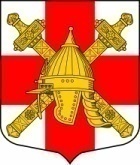 АДМИНИСТРАЦИЯ СИНЯВИНСКОГО ГОРОДСКОГО ПОСЕЛЕНИЯКИРОВСКОГО МУНИЦИПАЛЬНОГО РАЙОНА ЛЕНИНГРАДСКОЙ ОБЛАСТИП О С Т А Н О В Л Е Н И Еот «07» сентября 2019 года № 310О внесении изменений в постановление администрации Синявинского городского поселения Кировского муниципального района Ленинградской области от 22.01.2018 № 14 «Об утверждении Положения о порядке предоставления права на размещение нестационарных торговых объектовна территории Синявинского городского поселения Кировского муниципального района Ленинградской области»В целях развития торговой деятельности на территории Синявинского городского поселения Кировского муниципального района Ленинградской области в соответствии с приказом Комитета по развитию малого, среднего бизнеса и потребительского рынка Ленинградской области от 12.03.2019 № 4 «О порядке разработки и утверждения схем размещения нестационарных торговых объектов на территории муниципальных образований Ленинградской области», руководствуясь частью 1 статьи 39.36 Земельного кодекса Российской Федерации, Федеральным законом Российской Федерации от 28.12.2009 № 381-ФЗ «Об основах государственного регулирования торговой деятельности в Российской Федерации», Федеральным законом от 06.10.2003 № 131-ФЗ «Об общих принципах организации местного самоуправления в Российской Федерации», статьей 46 устава МО Синявинское городское поселение МО Кировский муниципальный район Ленинградской области: Внести изменения и дополнения в постановление администрации Синявинского городского поселения Кировского муниципального района Ленинградской области от 22.01.2018 № 14 «Об утверждении Положения о порядке предоставления  права на размещение нестационарных торговых объектов на территории Синявинского городского поселения Кировского муниципального района Ленинградской области»:В преамбуле постановления администрации Синявинского городского поселения Кировского муниципального района Ленинградской области от 22.01.2018   № 14 «Об утверждении Положения о порядке предоставления  права на размещение нестационарных торговых объектов на территории Синявинского городского поселения Кировского муниципального района Ленинградской области» вместо слов: «приказом Комитета по развитию малого, среднего бизнеса и потребительского рынка Ленинградской области от 18.08.2016 № 22 «О порядке разработки и утверждения схем размещения нестационарных торговых объектов на территории муниципальных образований Ленинградской области» читать «приказом Комитета по развитию малого, среднего бизнеса и потребительского рынка Ленинградской области от 12.03.2019 № 4 «О порядке разработки и утверждения схем размещения нестационарных торговых объектов на территории муниципальных образований Ленинградской области»;Пункт 1.1. Положения о порядке предоставления права на размещение нестационарных торговых объектов на территории Синявинского городского поселения Кировского муниципального района Ленинградской области изложить в новой редакции «1.1. Положение о порядке предоставления права на размещение нестационарных торговых объектов (далее - НТО) на территории Синявинского городского поселения Кировского муниципального района Ленинградской области (далее - Положение) разработано в соответствии с приказом Комитета по развитию малого, среднего бизнеса и потребительского рынка Ленинградской области от 12.03.2019  № 4 «О порядке разработки и утверждения схем размещения нестационарных торговых объектов на территории муниципальных образований Ленинградской области» (далее - Порядок, утвержденный приказом комитета от 12.03.2019 № 4).В пункте 1.5. Положения о порядке предоставления права на размещение нестационарных торговых объектов на территории Синявинского городского поселения Кировского муниципального района Ленинградской области вместо слов «утвержденного приказом комитета от 18.08.2016 № 22» читать «утвержденного приказом комитета от 12.03.2019 № 4».Приложение 1 Положения о порядке предоставления права на размещение нестационарных торговых объектов на территории Синявинского городского поселения Кировского муниципального района Ленинградской области изложить в новой редакции:«1. При проектировании новых мест размещения НТО следует учитывать:1) нормативы минимальной обеспеченности населения Синявинского городского поселения торговыми павильонами и киосками по продаже продовольственных товаров и сельскохозяйственной продукции, продукции общественного питания и печатной продукции, установленные нормативным актом комитета по развитию малого, среднего бизнеса и потребительского рынка Ленинградской области;2) особенности развития торговой деятельности Синявинского городского поселения;3) необходимость размещения не менее чем шестидесяти процентов НТО, используемых субъектами малого или среднего предпринимательства, осуществляющими торговую деятельность, от общего количества НТО;4) обеспечение беспрепятственного развития улично-дорожной сети;5) обеспечение беспрепятственного движения транспорта и пешеходов;6) специализация нестационарного торгового объекта;7) обеспечение соответствия деятельности НТО санитарным, экологическим требованиям, правилам продажи отдельных видов товаров, требованиям безопасности для жизни и здоровья людей, в том числе требованиям пожарной безопасности, установленным Постановлением Правительства Российской Федерации от 25 апреля 2012 года № 390 "О противопожарном режиме";8) необходимость обеспечения благоустройства и оборудования мест размещения НТО, в том числе:- благоустройство площадки для размещения НТО и прилегающей территории;- возможность подключения НТО к сетям инженерно-технического обеспечения (при необходимости);- удобный подъезд автотранспорта, не создающий помех для прохода пешеходов, заездные карманы;- беспрепятственный проезд пожарного и медицинского транспорта, транспортных средств Министерства Российской Федерации по делам гражданской обороны, чрезвычайным ситуациям и ликвидации последствий стихийных бедствий (МЧС) к существующим зданиям, строениям и сооружениям;9) ограничения и запреты розничной торговли табачной продукцией, установленные статьей 19 Федерального закона от 23 февраля 2013 года № 15-ФЗ "Об охране здоровья граждан от воздействия окружающего табачного дыма и последствий потребления табака";10) требования к розничной продаже алкогольной продукции, установленные статьей 16 Федерального закона от 22 ноября 1995 года № 171-ФЗ "О государственном регулировании производства и оборота этилового спирта, алкогольной и спиртосодержащей продукции и об ограничении потребления (распития) алкогольной продукции".2. Размещение НТО должно обеспечивать свободное движение пешеходов и доступ потребителей к торговым объектам, в том числе обеспечение безбарьерной среды жизнедеятельности для инвалидов и иных маломобильных групп населения, беспрепятственный подъезд спецтранспорта при чрезвычайных ситуациях.3. Внешний вид НТО должен соответствовать внешнему архитектурному облику сложившейся застройки Синявинского городского поселения и правилам благоустройства.4. Планировка и конструктивное исполнение НТО должны обеспечивать требуемые условия приема, хранения и отпуска товаров в соответствии с ГОСТ Р 54608-2011 "Национальный стандарт Российской Федерации. Услуги торговли. Общие требования к объектам мелкорозничной торговли", утвержденным приказом Федерального агентства по техническому регулированию и метрологии от 8 декабря 2011 г. № 742-ст.5. Территория, прилегающая к НТО, должна соответствовать правилам, нормативам, в том числе правилам благоустройства и (или) нормативам градостроительного проектирования.6. Не допускается размещение НТО:в местах, не включенных в схему;в арках зданий, на газонах (без устройства специального настила), площадках (детских, для отдыха, спортивных, транспортных стоянках);в охранной зоне водопроводных, канализационных, электрических, кабельных сетей связи, трубопроводов, магистральных коллекторов и линий высоковольтных передач - при отсутствии согласования размещения нестационарных торговых объектов с собственниками соответствующих сетей;ближе 5 метров от посадочных площадок пассажирского транспорта (за исключением сблокированных с остановочным павильоном), в пределах треугольников видимости, на пешеходной части тротуаров и дорожек и в иных случаях, предусмотренных СП 42.13330.2011 "Градостроительство. Планировка и застройка городских и сельских поселений. Актуализированная редакция СНиП 2.07.01-89*";25 метров - от вентиляционных шахт, 15 метров - от окон жилых помещений, перед витринами торговых организаций;на территории выделенных технических (охранных) зон;под железнодорожными путепроводами и автомобильными эстакадами, мостами;в надземных и подземных переходах, а также в 50-метровой охранной зоне от входов (выходов) в подземные переходы, метро, за исключением объектов, используемых для реализации периодической печатной продукции;на расстоянии менее 25 метров от мест сбора мусора и пищевых отходов, дворовых уборных, выгребных ям (за исключением нестационарных торговых объектов, в которых осуществляется торговля исключительно непродовольственными товарами);в случае если размещение нестационарных торговых объектов препятствует свободному подъезду пожарной, аварийно-спасательной техники или доступу к объектам инженерной инфраструктуры (объекты энергоснабжения и освещения, колодцы, краны, гидранты и т.д.);с нарушением санитарных, градостроительных, противопожарных норм и правил благоустройства Синявинского городского поселения.7. Период размещения НТО устанавливается с учетом следующих особенностей:для мест размещения передвижных сооружений (выносного холодильного оборудования) для реализации овощей, фруктов, цветов, прохладительных напитков, кваса - с 1 апреля по 1 ноября;для торговых объектов, осуществляющих реализацию путинной (сезонной) рыбы - с 15 апреля по 31 мая;для временных сооружений, предназначенных для размещения сезонных объектов общественного питания, в том числе с выносными столиками, для размещения летних кафе (веранд) - с 1 мая по 30 сентября;для мест размещения бахчевых развалов - с 1 августа по 1 ноября;для мест размещения елочных базаров - с 20 декабря по 7 января.Администрация Синявинского городского поселения вправе устанавливать иные периоды размещения НТО по продаже отдельных видов сезонных товаров.Рекомендуемый  срок приема заявлений на размещение НТО по продаже сезонных товаров не ранее 1 месяца до начала предусмотренного периода размещения НТО.».Настоящее постановление опубликовать в газете «Наше Синявино» и разместить на официальном сайте Синявинского городского поселения Кировского муниципального района Ленинградской области.Контроль за исполнением настоящего постановления оставляю за собой.И.о. главы администрации                                                Е.В. ХоменокРазослано: дело, сектор УМИ администрации Синявинского городского поселения, администрация Кировского муниципального района ЛО, Комитет по развитию малого, среднего бизнеса и потребительского рынка Ленинградской области, газета «Наше Синявино», сайт www.lo-sinyavino.ru, Кировская городская прокуратура ЛО.	